Nomor :  09/488/Peng-Und/X/2018Perihal :  Pengumuman dan Undangan  Diberitahukan kepada seluruh mahasiswa Program MM-UMB, bahwa sesuai jadwal di bawah ini akan dilaksanakan Seminar Proposal Tesis, maka  mahasiswa yang bersangkutan mengundang para mahasiswa untuk hadir sebagai peserta.Demikian pengumuman dan undangan ini, untuk diperhatikan dan diindahkan sebagaimana mestinya. Terima kasih.	Dikeluarkan di	:  Jakarta	Padatanggal	:  15 Oktober 2018Ketua Program Studi Magister ManajemenTtd	
Dr. Aty Herawati, M.Si., CFRM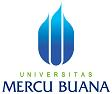 PENGUMUMAN JADWAL SEMINAR PROPOSAL TESISPROGRAM STUDI MAGISTER MANAJEMENPROGRAM PASCASARJANAQNO.HARI, TGL.JAMN.I.M.N A M ADOSEN PEMBIMBINGDOSEN PENELAAHKON-SEN-TRASITEMPAT/ RUANG01Senin, 15 Oktober 2018 Pkl 10.0055115110243Gia GuniarP1: Dr. M. Ali Iqbal, M.ScP2. Dr. Farida Elmi, MMMSDMKampus A Meruya T. 40502Senin, 15 Oktober 2018 Pkl 11.0055115110040Nurul FadhilahP1: Dr. M. Ali Iqbal, M.ScP2. Dr. Farida Elmi, MMMSDMKampus A Meruya T. 40503Senin, 15 Oktober 2018 Pkl 12.0055114120130EviP1: Dr. M. Ali Iqbal, M.ScP2. Dr. Farida Elmi, MMMPSKampus A Meruya T. 405